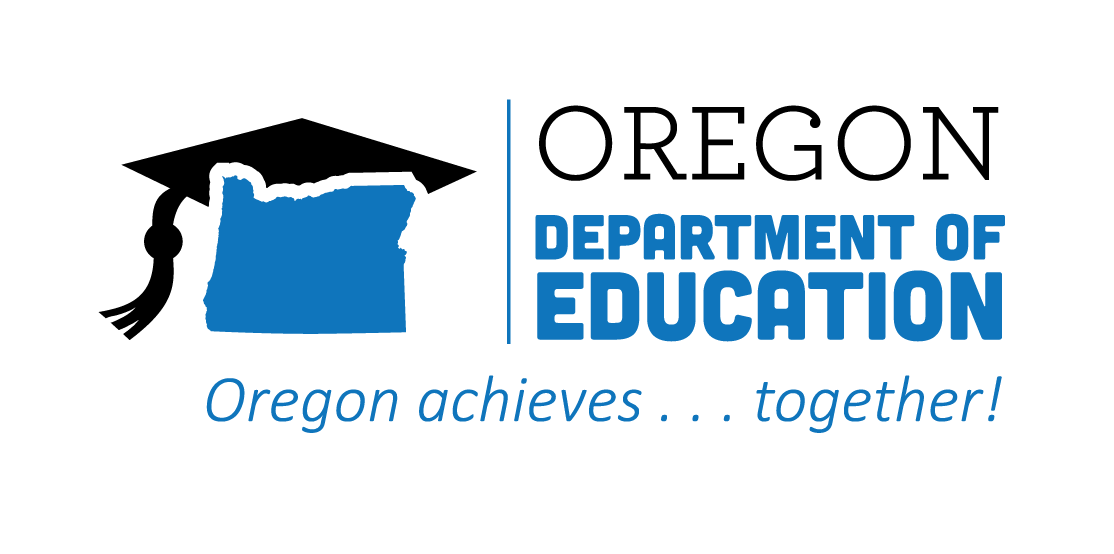 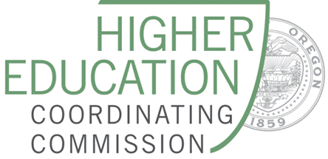 Statewide Advisory Council Date: 		January 18, 2023Time: 		9:00 AM - 11:00 AM via ZoomList of Attendees Group NormsMeeting MinutesPlease note: Meetings will be recorded for those that are unable to attendTimeTopicNotes9:00First Welcome (Malinda)Partner check in:Hop into the Advisory Council Slides and read about your partner(s). Share a story behind your fun fact or one of your picturesWelcome to new Ex Officio Member: Shalee Hodgson from HECC/CCWD!9:05Second Welcome and State Director Updates (Jennell and Celia)Jennell: New Governor’s Education Priorities and CTEOregon Lottery and CTE Month Communication PlanLegislative Update: CTE Teacher Licensure, Dental Professionals, Funding for CTE program, financial literacyODE Director Colt Gill will be resigning at the end of the current legislative session.Celia: Governor Kotek named her education advisors: Melissa Goff and Poojah Bhatt.  CCWD is following the Dental Professional Bill, Apprenticeship opportunities, computer science, and student services bills.Future Ready Oregon staff is expanding.https://www.oregonlegislature.gov/committees9:15Charter ReviewCurrent Charter9:20Vision ConversationPurpose of this Council: To provide ongoing, equity-focused advice, guidance and feedback on strategies and progress being made throughout the implementation of CTE State Plan and its goals.Council Leadership Team (Charlie, Carla & Whitnie) met with CTE Leadership from ODE and HECCRole of CouncilRealities of rate of change in State Government Systems (Constraints)What we control Legislative processWhat is done with Council/Subcommittee advice and recommendations?Legislative Report process (Final Report Link in Good of the Order Section)Feed into existing structures/systemsState Plan Implementation Team (SPIT)Examples of things that have already come out of this work:Alignment SubcommitteeCareer Connect Oregon Alignment SubcommitteeXplane (interactive map Oregon STEM is exploring to help with alignment)Equity SubcommitteeSmall/Rural Task Force - to increase support, additional fundingSystem of Communication/SharingSharing recommendations / suggestions with the CTE Communication TeamYouth Advisory TeamCollaboration with HECC Workforce and Talent Development Board and Youth Workforce DevelopmentAdvance CTE Technical Assistance CohortLeadership hopes for the Council:Communication Flow: State staff inform Council of the ODE/HECC CTE various initiatives that are of interest to council membersCouncil members will:Share their learning with their constituents (students teachers business and industry)Help to promote CTE across the stateProvide information for legislators and/or governorAdvise on how to position CTE within the state Identify alignment opportunities across the stateLobby for CTE initiativesBreakout Room Discussions:NOTES SLIDESWhat do you hope to get out of your participation on the CTE Advisory Council?What CTE initiatives do you want to know more about?What additional support would help you communicate about CTE initiatives to your constituents? Ideas to get more workforce development and Business and Industry participation/feedback/guidance around CTE initiativesIdeas for communication and gathering feedback in between quarterly meetingsPlease designate a note taker and someone to share out to the larger group!10:00BREAK10:10Vision Conversation Cont’dGroup Share Out Notes:Incarcerated youth - using the network for more infoCommunication - additional supportGrowing alignment - for better stronger partnershipsWhat to get out of this? Finding out what people know - flow of communicationMaking participation worthwhile for industry partnersCCL work can be very helpfulEngaged in the legislative process soonerTips and guidance working with the processIntegrate Essential Employability Skills into CTEEspecially EntrepreneurshipOregon ASK is doing some work around Entrepreneurship: https://oregonask.org/entrepreneurship/More data and information on Labor Market Demand for programsContinuing Updates; balance of too much and not enough informationMaking sure conversations include discovery of interests of youth and students of all abilities and interestsMaking sure parents are informedBroaden conversations beyond Perkins and HS students.  Emphasize the multiple entry points and funding opportunities to expand access for underrepresented studentsMore applied learning (career exploration) in middle schoolOvercoming outdated perceptions and understanding of “what CTE is”.Do a better job of presenting data1-pagers - data, updates - consolidate information to create overviewMore opportunity for advisory council to share Can we connect w/Semiconductor Task Force?Next Steps:Update CharterCreate a Strategic PlanIncluding Legislative timeline 10:30Charter RevisionsEditable Version of the CharterWhat revisions might need to be made to the charter to be more in line with what Council Members and Leadership envisions?Hop in and make comments/suggestions where needed10:35Refining the CTE State PlanOregon’s CTE State Plan is through 2024.  This means we have an opportunity next year to refine our priorities.  We have not yet received any guidance from the Federal Government about requirements for updating our state plan. Will have listening sessions, engagement opportunities, and a survey to help inform our workHope you will participate and serve as advisors in this process10:40Council Membership Updates and New Member RecruitmentCurrent Open Positions based on representation:Postsecondary Equity/Diversity Staff MemberCTE AdministratorCommunity Organization MemberIndustry PartnerTimeline:February: Current Membership Survey March - April: Recruitment/PromotionApril - May: Application and SelectionPlease be thinking of Nominations!10:45Announcements/Good of the Order(ALL)ODE Seeks Volunteers to serve on Quality Assurance & Learning Panels======================================Supporting Gender Expansive Student: Guidance For SchoolsSurvey - Let us know if you have any LC0463_DRAFT_2023_Regular_Session.pdfquestions or would like additional support as this guidance is rolled out======================================Advance CTE Technical Assistance Cohorts:ODE was selected to be part of the Leveraging Learner Voice to Strengthen CTE Partnership with HECC/CCWD, Youth Development to create a Career Connected Learning Youth Advisory TeamHECC/CCWD was selected to the Building Sustainable State Recruitment and Communication Systems to Reach Diverse LearnersPartnership with ODE======================================Legislative Report Link  - From November EmailPublic Comment2023 Meeting ScheduleJanuary 18April 19July 19October 18